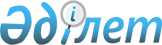 Кредит келiсiмiҚазақстан Республикасы Премьер-Министрiнiң Өкiмi 11 маусым 1993 ж. N 238-ө



          1. Қазақстан Республикасының Үкiметi мен Оман Сұлтандығының
Үкiметi арасындағы 1992 жылғы 18 қаңтардағы Кредит келiсiмiне
1993 жылғы 5 наурызда қабылданған N 2 Түзету, аталған Келiсiм мен
оған N 1 және N 2 Түзетулер белгiлеген, Қазақстан Әлем Банкi мен
"Қазақстанмұнайгаз" сыртқы сауда фирмасына комиссиялық сыйақы 
төлеу мен есептеу, сондай-ақ мұнайды тасымалдау, өткеру және
жөнелтiп тұру ақысын төлеуге жұмсалатын шығындарды өтеудiң оларда
көзделген шарттары құпталсын.




          2. Қазақстан Республикасының Сыртбайланысминi, Энергоминi
экспорт лицензиялары берiлуiн, ал "Қазақстанмұнайгаз" сыртқы
сауда фирмасы белгiленген мұнай көлемiн жаңғырту ("револьверлiк")
негiзiнде ай сайын берiп тұруды қамтамасыз етсiн.








          Премьер-министр  








					© 2012. Қазақстан Республикасы Әділет министрлігінің «Қазақстан Республикасының Заңнама және құқықтық ақпарат институты» ШЖҚ РМК
				